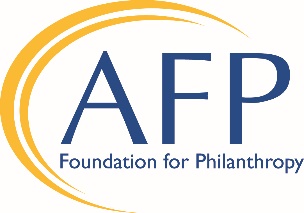 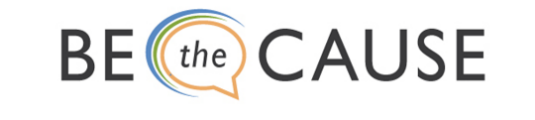 AFP Foundation for PhilanthropyIs pleased to offerText to GiveFor Your ChapterYou can increase donations to your Be the Cause CampaignThanks to our Foundation in kind sponsor give by cellYou can offer Text to Give at all your chapter events, including:Your local Conference/Fundraising DayNational Philanthropy Day®Chapter lunches and meetingsChapter board meetingsIt’s simple to usePromote  “Text AFP to 571-749-2699”  (US Only)Make announcements at your eventsInclude text instructions in your emailsGifts will be processed and credited to your chapterText to Give gifts count toward your BE the CAUSE GoalIf you have questionsContact Ayat Hassan, Foundation Development Specialist at AFPfoundation@afpglobal.orgDirect: +1 (703) 519-8448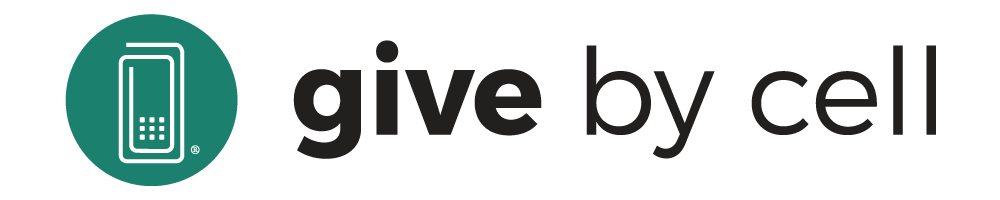 Thank you to give by cell for providing this important in-kind gift through December 31, 2019!